Z uvedených možností vyber správnu odpoveď (jedna z možností a) – d) ):Na trhu so športovou obuvou bude pri cene 20,- € na tomto trhu: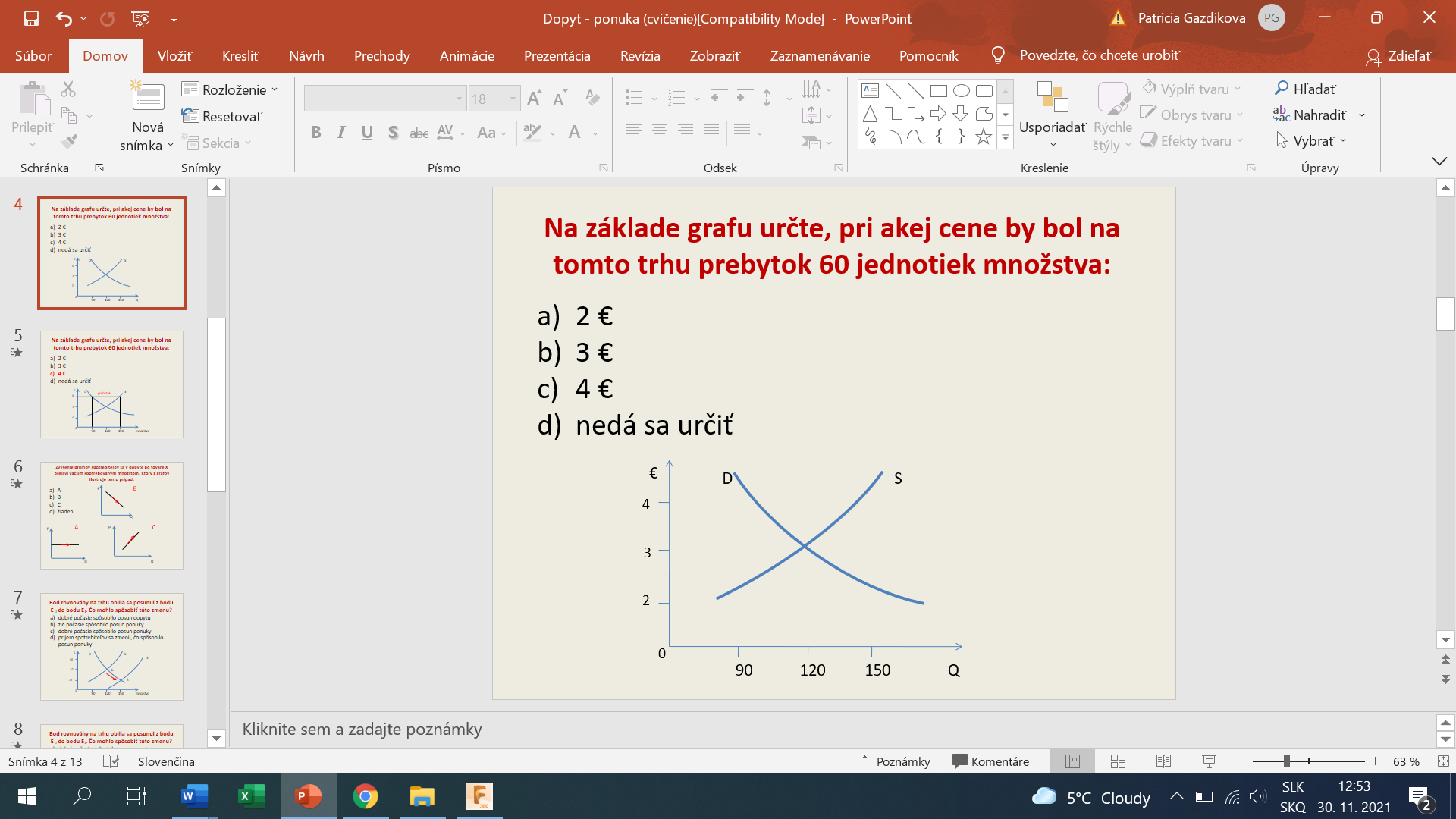 Prebytok 200 kusovPrebytok 100 kusovNedostatok 200 kusovNedostatok 300 kusovPri akej cene bude na trhu so športovou obuvou prebytok 200 kusov?20,- €35,- €50,- €Nedá sa určiťAká je rovnovážna cena na tomto trhu?20,- €35,- €50,- €Nedá sa určiťAké je rovnovážne množstvo na tomto trhu?100 kusov200 kusov300 kusovNedá sa určiťDoplň správnu odpoveď z údajov v tabuľke.V nasledovnej tabuľke evidujeme ceny, požadované a ponúkané množstvo hovädzieho mäsa.Aká je rovnovážna cena na trhu?Aké je rovnovážne množstvo na trhu?Pri akej cene nastane prebytok tovaru v množstve 500 tis. t za mesiac?Aký bude nedostatok tovaru pri cene 6,- € /kg?Doplň chýbajúce pojmy:V prieniku kriviek dopytu a ponuky sa nachádza bod                                                        , ktorý označujeme písmenom                     . Tento bod vyjadruje                                             cenu a                                    množstvo na danom trhu. Ak je ponúkané množstvo väčšie ako požadované, vzniká na trhu                                       tovarov.Ak je ponúkané množstvo tovarov nižšie, ako sú kupujúci ochotní kúpiť, vzniká na trhu                        tovarov, čo zväčša vedie k zvýšeniu ceny.Cena za kg (v €)Požadované množstvo (v tis. tonách za mesiac)Ponúkané množstvo   (v tis. tonách za mesiac)30100600202005501825050012300450840040064503005500200